<Commission>{PECH}Výbor pre rybárstvo</Commission><RefProc>2019/0226</RefProc><RefTypeProc>(NLE)</RefTypeProc><Date>{28/01/2020}28.1.2020</Date><RefProcLect>***</RefProcLect><TitreType>NÁVRH ODPORÚČANIA</TitreType><Titre>k návrhu rozhodnutia Rady o uzavretí Protokolu, ktorým sa vykonáva Dohoda o partnerstve v oblasti udržateľného rybolovu medzi Európskou úniou a Senegalskou republikou, v mene Únie</Titre><DocRef>(13484/2019 – C9-0178/2019 – 2019/0226(NLE))</DocRef><Commission>{PECH}Výbor pre rybárstvo</Commission>Spravodajkyňa: <Depute>Izaskun Bilbao Barandica</Depute>OBSAHstranaNÁVRH LEGISLATÍVNEHO UZNESENIA EURÓPSKEHO PARLAMENTU	5DÔVODOVÁ SPRÁVA	6NÁVRH LEGISLATÍVNEHO UZNESENIA EURÓPSKEHO PARLAMENTUo návrhu rozhodnutia Rady o uzavretí Protokolu, ktorým sa vykonáva Dohoda o partnerstve v oblasti udržateľného rybolovu medzi Európskou úniou a Senegalskou republikou, v mene Únie(13484/2019 – C9-0178/2019 – 2019/0226(NLE))(Súhlas)Európsky parlament,–	so zreteľom na návrh rozhodnutia Rady (13484/2019),–	so zreteľom na Protokol, ktorým sa vykonáva Dohoda o partnerstve v oblasti udržateľného rybolovu medzi Európskou úniou a Senegalskou republikou (13483/2019),–	so zreteľom na žiadosť o udelenie súhlasu, ktorú Rada predložila v súlade s článkom 43, ako aj článkom 218 ods. 6 druhým pododsekom písm. a) bodom v) a článkom 218 ods. 7 Zmluvy o fungovaní Európskej únie (C9-0178/2019),–	so zreteľom na svoje nelegislatívne uznesenie o návrhu rozhodnutia,–	so zreteľom na článok 105 ods. 1 a ods. 4 a článok 114 ods. 7 rokovacieho poriadku,–	so zreteľom na stanoviská Výboru pre rozvoj a Výboru pre rozpočet,–	so zreteľom na odporúčanie Výboru pre rybárstvo (A9-0000/2020),1.	udeľuje súhlas s uzatvorením protokolu;2.	poveruje svojho predsedu, aby postúpil túto pozíciu Rade, Komisii a vládam a parlamentom členských štátov a Senegalskej republiky.DÔVODOVÁ SPRÁVAEurópska únia podpísala s tretími krajinami niekoľko dohôd o partnerstve, ako aj protokolov v sektore rybolovu. Prostredníctvom dohôd o partnerstve v sektore rybolovu Únia poskytuje finančnú a technickú podporu výmenou za rybolovné práva na nadbytočné zásoby vo výhradnej hospodárskej zóne (VHZ) krajiny v právne regulovanom prostredí. Tieto dohody sa zameriavajú aj na ochranu zdrojov a environmentálnu udržateľnosť a zabezpečujú, aby všetky plavidlá EÚ podliehali rovnakým pravidlám kontroly a transparentnosti, čím sa zároveň podporuje udržateľná rybárska politikav partnerskej krajine. Súčasne bola do všetkých protokolovk dohodám o rybolove začlenená doložka, ktorá sa týka dodržiavania ľudských práv.Dohoda o partnerstve v oblasti udržateľného rybolovu medzi Senegalskou republikou a Európskou úniou (ďalej len „dohoda“) nadobudla platnosť 20. novembra 2014 a odvtedy sa automaticky predlžuje. Platnosť súčasného protokolu sa skončila 19. novembra 2019. Na základe relevantných smerníc na rokovania Komisia rokovala s vládou Senegalskej republiky (ďalej len „Senegal“) s cieľom uzavrieť nový protokol k dohode. Na záver týchto rokovaní bol 19. júla 2019 parafovaný nový protokol. Protokol sa vzťahuje na obdobie piatich rokov odo dňa začiatku jeho predbežného uplatňovania, t. j. odo dňa jeho podpísania, ako sa uvádza v jeho článku 16.Nový protokol poskytuje v súlade s prioritami reformovanej rybárskej politiky plavidlám Európskej únie rybolovné možnosti v senegalských vodách na základe najlepších dostupných vedeckých odporúčaní a v súlade s odporúčaniami Medzinárodnej komisie pre zachovanie atlantických tuniakov (ICCAT). V tomto novom protokole sa zohľadňujú výsledky hodnotenia aktuálneho protokolu (2014 – 2019) a perspektívneho posúdenia možnosti uzavrieť nový protokol. Obe vykonali externí odborníci. Protokol okrem toho umožní Európskej únii a Senegalu užšie spolupracovať na presadzovaní zodpovedného využívania rybolovných zdrojov v senegalských vodách a podporovať úsilie Senegalu o rozvoj jeho modrého hospodárstva, a to v záujme oboch strán.V protokole sa stanovujú rybolovné možnosti v týchto kategóriách:–	28 mraziarenských plavidiel na lov tuniakov vakovou sieťou,–	10 plavidiel s udicami, –	5 plavidiel na lov lovnou šnúrou, –	2 plavidlá s vlečnými sieťami.Ročný finančný príspevok Európskej únie predstavuje 1 700 000 EUR a pozostáva z týchto položiek:a)	suma 800 000 EUR za prístup, najmä pokiaľ ide o referenčnú tonáž 10 000 ton tuniakov ročne a povolený objem úlovkov merlúzy senegalskej, ktorý predstavuje 1 750 ton ročne, čo predstavuje zníženie v porovnaní so súčasným protokolom (2 000 ton); b)	podpora rozvoja odvetvovej rybárskej politiky Senegalu vo výške 900 000 EUR ročne na celé obdobie platnosti protokolu. Táto podpora je v súlade s cieľmi vnútroštátnej politiky v oblasti udržateľného riadenia rybolovných zdrojov Senegalu na celé obdobie platnosti protokolu.Ročná suma viazaných a platobných rozpočtových prostriedkov sa stanovuje v rámci každoročného rozpočtového postupu vrátane riadku rezerv pre protokoly, ktoré začiatkom roka ešte neboli v platnosti.Odvetvie rybného hospodárstva prispieva k hospodárstvu Senegalu približne 2 % HDP, pričom vývoz produktov rybolovu predstavuje 16 % celkového vývozu krajiny. Odvetvie rybolovu sa považuje za stimul rastu, ktorý by mohol prispieť k cieľom národného plánu rozvoja – Plan Sénégal Émergent, ktorý predstavuje strednodobý a dlhodobý referenčný rámec politiky krajiny. A to popri značnom úsilí, ktoré krajina vynakladá na splnenie kritérií environmentálnej udržateľnosti.Medzi Európskou úniou a Senegalom prebieha spolupráca, ktorej všeobecným rámcom je Dohoda z Cotonou. Intervencie v rámci hospodárskej podpory na rybolov sa uskutočňujú prostredníctvom programu regionálnej iniciatívy, konkrétne programu PESCAO, ktorý je zameraný na zlepšenie správy odvetvia rybolovu a boja proti nezákonnému rybolovu (NNN), s rozpočtom 15 miliónov EUR na roky 2018 – 2024.Úlovky merlúzy senegalskej v senegalskej rybolovnej oblasti a v rybolovných oblastiach susedných krajín prispeli k zvýšeniu tlaku na tieto populácie z hľadiska rybolovu. Podľa vedeckého stanoviska Výboru pre rybolov v stredovýchodnom Atlantiku (CECAF) sa merlúza senegalská loví v medziach udržateľnosti, pričom hodnotiaca správa obsahuje odporúčanie znížiť ďalšie úlovkov merlúzy senegalskej, aby sa obmedzil úhyn rýb pri rybolove. Tak bolo dohodnuté na rokovaniach o tomto protokole.Rybárske plavidlá EÚ pôsobia len v rybolovných oblastiach na otvorenom mori, čím sa minimalizuje interakcia so senegalským odvetvím drobného rybolovu, a teda jeho existencia nie je ohrozená. K interakcii medzi flotilou EÚ a senegalskou flotilou dochádza najmä pri hlbokomorskom rybolove vlečnými sieťami, pri ktorom sa používajú 3 alebo 4 senegalské lode s prípustným obmedzením výlovku, ktoré je dvojnásobne vyššie ako celkový povolený výlov (TAC) 2 000 ton platný pre plavidlá Únie s vlečnými sieťami.Vo výhľadovej hodnotiacej správe k poslednému protokolu (2014 – 2019) sa uvádza, že protokol vo všeobecnosti prispieva k stanovenému cieľu, teda udržateľnému využívaniu zdrojov v senegalskej rybolovnej oblasti, a odporúča sa, aby sa uzavrel nový protokol.Európsky parlament2019-2024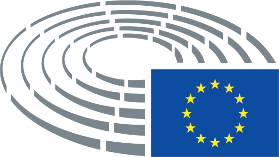 Označenie postupov	*	Konzultácia	***	Súhlas	***I	Riadny legislatívny postup (prvé čítanie)	***II	Riadny legislatívny postup (druhé čítanie)	***III	Riadny legislatívny postup (tretie čítanie)(Typ postupu závisí od právneho základu navrhnutého v návrhu aktu.)